                   Ҡ а р а р                                                                                         р е ш е н и еО внесении изменений в Регламент Совета сельского поселения Юмашевский сельсовет муниципального района Чекмагушевский район Республики Башкортостан Руководствуясь Федеральным законом от 6 октября 2003 года   № 131-ФЗ «Об общих принципах организации местного самоуправления в Российской Федерации», Законом Республики Башкортостан «О старостах сельских населенных пунктов в Республике Башкортостан» от 10 июля 2019 года N 122-з,  Уставом сельского поселения Юмашевский сельсовет муниципального района Чекмагушевский район Республики Башкортостан, в целях обеспечения участия населения муниципального образования в осуществлении местного самоуправления Совет сельского поселения Юмашевский сельсовет муниципального района Чекмагушевский район Республики Башкортостанрешил:1. Внести в Регламент Совета сельского поселения Юмашевский сельсовет муниципального района Чекмагушевский район Республики Башкортостан, утвержденный решением Совета сельского поселения Юмашевский сельсовет муниципального района Чекмагушевский район Республики Башкортостан № 13 от 27.09.2019г., изменения согласно приложению к настоящему Решению.2. Опубликовать настоящее Решение на официальном сайте администрации сельского поселения Юмашевский сельсовет муниципального района Чекмагушевский район Республики Башкортостан. 3. Настоящее Решение вступает в силу после его официального опубликования. Глава сельского поселения                                         Р.Х. Салимгареевас.Юмашево«17» июля 2020 года№ 48            Приложениек решению Совета сельского поселения Юмашевский сельсовет муниципального района Чекмагушевский район Республики Башкортостан от «17» июля г. № 48Изменения, вносимые в Регламент Советасельского поселения Юмашевский сельсовет муниципального района Чекмагушевский район Республики Башкортостан1. Статью 28 Главы 4 «Порядок проведения заседаний Совета» дополнить новым абзацем  следующего содержания: «На заседание Совета вправе принимать участие старосты с. Юмашево, с. Новосеменкино,                           с. Уйбулатово, д. Новопучкаково, д. Макаровка, с. Караталово,                                    с. Староузмяшево, с. Старопучкаково, с. Митро-Аюповское с правом совещательного голоса.»2. Статью 49  Главы 6  «Порядок проведения заседаний постоянных комиссий Совета» дополнить новым абзацем  следующего содержания: «В работе комиссий вправе принимать участие старосты с. Юмашево,                            с. Новосеменкино, с. Уйбулатово, д. Новопучкаково, д. Макаровка,                              с. Караталово, с. Староузмяшево, с. Старопучкаково,    с. Митро-Аюповское с правом совещательного голоса.».БАШҠОРТОСТАН  РЕСПУБЛИКАҺЫСАҠМАҒОШ  РАЙОНЫ муниципаль районЫНЫҢ  ЙОМАШ АУЫЛ СОВЕТЫ АУЫЛ    БИЛӘмӘҺЕ СОВЕТЫ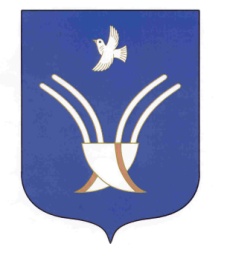 Совет сельского поселенияЮМАШЕВСКИЙ СЕЛЬСОВЕТмуниципального района Чекмагушевский район Республики Башкортостан